MARSZAŁEK WOJEWÓDZTWA PODKARPACKIEGO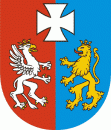 OS-I.7222.2.1.2020.AW						Rzeszów, 2020-06-POSTANOWIENIEDziałając na podstawie:art. 113 § 1 ustawy z dnia 14 czerwca 1960r. Kodeks postępowania administracyjnego (Dz. U. z 2020, poz. 256 t.j.),postanawiamsprostować z urzędu oczywistą omyłkę pisarską w decyzji Marszałka Województwa Podkarpackiego z dnia 5 czerwca 2020 r. znak: OS-I.7222.2.1.2020.AW, w której zmieniono pozwolenie zintegrowane udzielone dla GOODRICH Aerospace Poland Sp. z o.o., ul. Żwirki i Wigury 6 a, 38-400 Krosno REGON 180308959, NIP 6842540071, decyzją Wojewody Podkarpackiego z dnia 25 września 2006 r., znak:  ŚR.IV-6618-17/1/06 (ze zm.),  na prowadzenie instalacji galwanizerni w Krośnie przy ul. Żwirki i Wigury 6a, w następujący sposób:W uzasadnieniu decyzji na stronie 9, wiersz 25 jest: „Zakład został zaliczony do instalacji o dużym ryzyku wystąpienia poważnej awarii przemysłowej zgodnie z rozporządzeniem Ministra Rozwoju z dnia 29 stycznia 2016r. w sprawie rodzajów i ilości znajdujących się w zakładzie substancji niebezpiecznych, decydujących o zaliczeniu zakładu do zakładu o zwiększonym lub dużym ryzyku wystąpienia poważnej awarii przemysłowej (Dz. U. z 2016r., poz. 138).”	a powinno być:„Zakład został zaliczony do instalacji o zwiększonym ryzyku wystąpienia poważnej awarii przemysłowej zgodnie z rozporządzeniem Ministra Rozwoju z dnia 29 stycznia 2016r. w sprawie rodzajów i ilości znajdujących się w zakładzie substancji niebezpiecznych, decydujących o zaliczeniu zakładu do zakładu o zwiększonym lub dużym ryzyku wystąpienia poważnej awarii przemysłowej (Dz. U. z 2016r., poz. 138).”UzasadnienieDecyzją Marszałka Województwa Podkarpackiego z dnia 5 czerwca 2020 r. znak: OS-I.7222.2.1.2020.AW, zmieniono  pozwolenie zintegrowane udzielone dla GOODRICH Aerospace Poland Sp. z o.o., ul. Żwirki i Wigury 6 a, 38-400 Krosno REGON 180308959, NIP 6842540071, decyzją Wojewody Podkarpackiego z dnia 25 września 2006 r., znak: ŚR.IV-6618-17/1/06 (ze zm.),  na prowadzenie instalacji galwanizerni w Krośnie przy ul. Żwirki i Wigury 6a	Analiza dokumentacji w oparciu o którą Marszałek Województwa Podkarpackiego wydał ww. decyzję wykazała, iż Spółka we wniosku zamieściła informację , że  Zakład został zaliczony do instalacji o zwiększonym ryzyku wystąpienia poważnej awarii przemysłowej zgodnie z rozporządzeniem Ministra Gospodarki z dnia 29 stycznia 2016r. w sprawie rodzajów i ilości znajdujących się w  zakładzie substancji niebezpiecznych, decydujących o zaliczeniu zakładu do zakładu o zwiększonym lub dużym ryzyku wystąpienia poważnej awarii przemysłowej (Dz. U. z 2016r., poz. 138).”W związku z tym, opisany błąd w treści ww. decyzji stanowi oczywistą omyłkę pisarską powstałą podczas składu komputerowego i nie ma wpływu na merytoryczną treść decyzji oraz  podlega sprostowaniu na podstawie art. 113 §  1 ustawy KPA.Na podstawie art. 113 §  1 ustawy KPA organ administracji publicznej może z urzędu lub na żądanie strony prostować w drodze postanowienia błędy pisarskie i rachunkowe oraz inne oczywiste omyłki w wydanych przez ten organ decyzjach.Uwzględniając powyższe postanowiono jak w osnowie. PouczenieNa niniejsze postanowienie służy zażalenie do Ministra Klimatu w terminie 7 dni od daty doręczenia, za pośrednictwem Marszałka Województwa Podkarpackiego.Otrzymują:Goodrich Aerospace Poland Sp. z o.o., 38-400 Krosno, ul. Żwirki i Wigury 6 a.OS.I - a/aDo wiadomości:Minister Klimatu, ul. Wawelska 52/54, 00-922 WarszawaPodkarpacki Wojewódzki Inspektor Ochrony Środowiska 